ΕΛΛΗΝΙΚΗ ΔΗΜΟΚΡΑΤΙΑ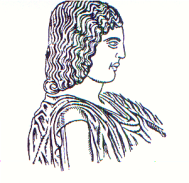 ΓΕΩΠΟΝΙΚΟ ΠΑΝΕΠΙΣΤΗΜΙΟ ΑΘΗΝΩΝ		ΓΕΝΙΚΗ Δ/ΝΣΗ ΔΙΟΙΚΗΤΙΚΩΝ ΥΠΗΡΕΣΙΩΝ 			Αθήνα, 08/11/2023Δ/ΝΣΗ ΔΙΟΙΚΗΤΙΚΟΥ 						ΤΜΗΜΑ Γ’ ΠΑΝΕΠΙΣΤΗΜΙΑΚΩΝ ΑΡΧΩΝ & ΟΡΓΑΝΩΝ		 Ταχ.Δ/νση: Ιερά Οδός 75, Αθήνα 118 55				Τηλ.:  210-5294802FAX:  210-3460885 E-mail: r@aua.grΠρος: Όλη τη Πανεπιστημιακή Κοινότητα						του ΙδρύματοςΣας ενημερώνουμε ότι στο πλαίσιο του Εορτασμού της Εξέγερσης του Πολυτεχνείου και για τη διευκόλυνση της συμμετοχής όλων των μελών της Ακαδημαϊκής κοινότητας του Πανεπιστημίου μας στις εκδηλώσεις που θα πραγματοποιηθούν, αναστέλλονται όλες οι εκπαιδευτικές και διοικητικές λειτουργίες του Ιδρύματος από την Τετάρτη 15.11.2023 έως και την  Παρασκευή 17.11.2023.								Εκ της Πρυτανείας